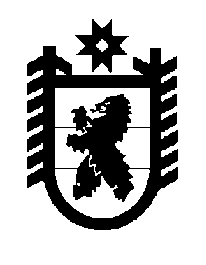 Российская Федерация Республика Карелия    ПРАВИТЕЛЬСТВО РЕСПУБЛИКИ КАРЕЛИЯРАСПОРЯЖЕНИЕот  17 октября 2016 года № 803р-Пг. Петрозаводск Рассмотрев предложение Государственного комитета Республики Карелия по управлению государственным имуществом и организации закупок, учитывая решение Совета Костомукшского городского округа               от  25 августа 2016 года № 640-СО «Об утверждении перечня государственного имущества Республики Карелия, предлагаемого для передачи в муниципальную собственность муниципального образования «Костомукшский городской округ»,   в соответствии с Законом Республики Карелия от 2 октября 1995 года № 78-ЗРК «О порядке передачи объектов государственной собственности Республики Карелия в муниципальную собственность» передать в муниципальную собственность муниципального образования «Костомукшский городской округ» от бюджетного учреждения «Центр национальных культур и народного творчества Республики Карелия» государственное имущество Республики Карелия согласно приложению к настоящему распоряжению.           Глава Республики Карелия                                                                  А.П. Худилайнен   Переченьгосударственного имущества Республики Карелия, передаваемого в муниципальную собственность муниципального образования 
«Костомукшский городской округ»______________Приложение к распоряжению Правительства Республики Карелия от 17 октября 2016 года № 803р-П№ п/пНаименование имуществаКоличество, штукОбщая стоимость, рублей1.Моноблок Philax Office 134132346,002.Принтер HP LaserJet Pro MFP M176n123500,00Итого55846,00